Testing Page 1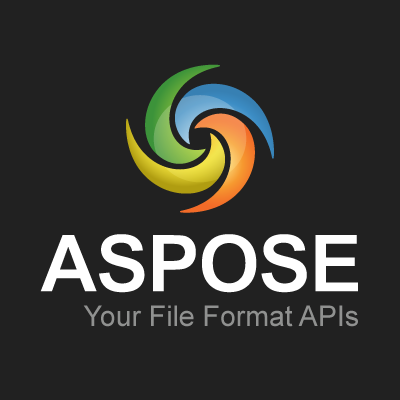 HeadingTesting Page 2Testing Page 3